Publicado en Madrid el 10/08/2020 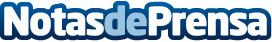 Lobe Spain y Aa Doble a se unen a Spainfy, el mayor marketplace de productos españoles Spainfy es un marketplace gigantesco de productos españoles. Una tienda enorme en la que confluyen marcas, vendedores y productos de todo tipoDatos de contacto:ALVARO GORTIZ951650484Nota de prensa publicada en: https://www.notasdeprensa.es/lobe-spain-y-aa-doble-a-se-unen-a-spainfy-el Categorias: Moda Emprendedores E-Commerce Consumo http://www.notasdeprensa.es